ПОЯСНЮВАЛЬНА ЗАПИСКА№ ПЗН-66832 від 31.05.2024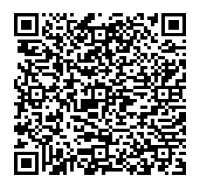 до проєкту рішення Київської міської ради:Про поновлення товариству з обмеженою відповідальністю «АНТЕЛ-СТАНДАРТ» договору оренди земельної ділянки                          від 19 грудня 2013 року № 502 (зі змінами) для будівництва, експлуатації та обслуговування автозаправної станції з                    кафе-магазином на просп. Степана Бандери (після з'їзду на                 вул. Електриків) в Оболонському районі м. КиєваЮридична особа:2. Відомості про земельну ділянку (кадастровий № 8000000000:78:194:0021).* Наведені розрахунки НГО не є остаточними і будуть уточнені відповідно до вимог законодавства при оформленні права на земельну ділянку.3. Обґрунтування прийняття рішення.Розглянувши звернення зацікавленої особи, відповідно до Земельного кодексу України, Закону України «Про оренду землі» та Порядку набуття прав на землю із земель комунальноївласності у місті Києві, затвердженого рішенням Київської міської ради від 20.04.2017                            № 241/2463, Департаментом земельних ресурсів виконавчого органу Київської міської ради (Київської міської державної адміністрації) (далі – Департамент) розроблено цей проєкт рішення.4. Мета прийняття рішення.Метою прийняття рішення є забезпечення реалізації встановленого Земельним кодексом України права особи на оформлення права користування на землю.5. Особливі характеристики ділянки.6. Стан нормативно-правової бази у даній сфері правового регулювання.Загальні засади та порядок поновлення договорів оренди земельних ділянок  визначено Законом України «Про оренду землі» і Порядком набуття прав на землю із земель комунальної власності у місті Києві, затвердженим рішенням Київської міської ради від 20.04.2017 № 241/2463.Проєкт рішення не містить інформацію з обмеженим доступом у розумінні статті 6 Закону України «Про доступ до публічної інформації».Проєкт рішення не стосується прав і соціальної захищеності осіб з інвалідністю та не матиме впливу на життєдіяльність цієї категорії.7. Фінансово-економічне обґрунтування.Реалізація рішення не потребує додаткових витрат міського бюджету.Відповідно до Податкового кодексу України та рішення Київської міської ради                              від 14.12.2023 № 7531/7572 «Про бюджет міста Києва на 2024 рік» орієнтовний розмір річної орендної плати складатиме:  2 599 496,90 грн (12%) на рік.8. Прогноз соціально-економічних та інших наслідків прийняття рішення.Наслідками прийняття розробленого проєкту рішення стане реалізація зацікавленою особою своїх прав щодо оформлення права користування земельною ділянкою.Доповідач: директор Департаменту земельних ресурсів Валентина ПЕЛИХ Назва	Товариство з обмеженою відповідальністю «АНТЕЛ-СТАНДАРТ» (ЄДРПОУ 36163203) (далі – Товариство) Перелік засновників (учасників) юридичної   особиЛЕБОН ТРЕЙДІНГ ЛІМІТЕДАдреса засновника: Беліз, 35 БАРРАК РОУД, БЕЛІЗ СІТІ Розмір внеску до статутного фонду: 10 900,00 грнЧастка (%): 20 %ІСТМУР ХОЛДІНГЗ ЛІМІТЕДАдреса засновника: Беліз, 35 БАРРАК РОУД, ТРЕТІЙ ПОВЕРХ, БЕЛІЗ СІТІ Розмір внеску до статутного фонду: 32 700,00 грнЧастка (%): 60 %ДІОНЕ ТРЕЙДІНГ ЛТДАдреса засновника: Маршаллові Острови, ТРАСТ КОМПАНІ КОМПЛЕКС, АДЖЕЛТЕЙК РОУД, АДЖЕЛТЕЙК АЙЛЕНД, МАЮРОРозмір внеску до статутного фонду: 10 900,00 грнЧастка (%): 20 % Кінцевий бенефіціарний   власник (контролер)МАРІЕЛЛА ДАМІАНОУАдреса засновника: КІПР, ДІМАССОЛ, КАТО ПОЛЕМІДІА, ПАНАГІОТІ АНАГНОСТОПОУЛОУ, 45, 4152  Клопотаннявід 22.02.2024 № 602280540 Місце розташування (адреса)м. Київ, просп. Степана Бандери (після з'їзду на                                    вул. Електриків) в Оболонському районі Площа0,2601 га Вид та термін користуванняоренда на 5 років (поновлення)Код виду цільового призначення03.07 для будівництва та обслуговування будівель торгівлі (для будівництва, експлуатації та обслуговування автозаправної станції з кафе-магазином) Нормативна грошова   оцінка  (за попереднім розрахунком*)21 662 474,18 грн  Наявність будівель і   споруд на ділянці:Вільна від капітальної забудови. З виїздом на місце розташування земельної ділянки встановлено, що ділянка огороджена металевим парканом у межах огородженої території здійснюються будівельні роботи та працює будівельна техніка (акт обстеження земельної ділянки від 23.05.2024 № ДК/119-АО/2024).Департаментом містобудування та архітектури виконавчого органу Київської міської ради (Київської міської державної адміністрації) Товариству видано містобудівні умови і обмеження забудови земельної ділянки від 31.07.2014                             № 193/14/12/009-14 назва об’єкта будівництва: «автозаправна станція з кафе-магазином» за адресою:                просп. Московський (після з'їзду на вул. Електриків) в Оболонському районі м. Києва.Дозвіл на виконання будівельних робіт № ІУ013231027163                      від 27.10.2023 «Автозаправна станція з кафе-магазином на просп. Московському (нині просп. Бандери Степана) (після з’їзду на вул. Електриків) в Оболонському районі м. Києва»  видано Товариству Державною інспекцією архітектури та містобудування України (клас наслідків: СС3). Наявність ДПТ:Детальний план території затверджено рішенням Київської міської ради від 14.07.2016 № 727/727 «Про затвердження детального плану території в межах вулиць Вербової, Куренівської, Богатирської, Московського просп., Набережно-Рибальської, залізничної колії в Оболонському районі                                м. Києва», згідно з яким земельну ділянку віднесено до комунальних та виробничих територій і частково до територій вулиць та доріг.  Функціональне   призначення згідно з Генпланом:Території вулиць та доріг. Правовий режим:Земельна ділянка згідно з відомостями Державного реєстру речових прав на нерухоме майно перебуває у комунальній власності територіальної громади міста Києва.Згідно з відомостями Державного земельного кадастру: категорія земель - землі житлової та громадської забудови, код виду цільового призначення - 03.07. Розташування в зеленій   зоні:Відповідно до Генерального плану міста Києва та проекту планування його приміської зони на період до 2020 року, затвердженого рішенням Київської міської ради від 28.03.2002 № 370/1804, земельна ділянка за функціональним призначенням  не відноситься до територій зелених насаджень. Інші особливості:Земельна ділянка відповідно до рішення Київської міської ради від 20.09.2012 № 152/8436 передавалась Товариству в                    короткострокову оренду на 5 років для будівництва, експлуатації та обслуговування автозаправної станції з кафе-магазином на просп. Московському (після з'їзду на                                  вул. Електриків) в Оболонському районі м. Києва (договір оренди земельної ділянки від 19.12.2013 № 502).Рішенням Київської міської ради від 07.07.2016                  № 559/559 проспект Московський перейменовано на проспект Степана Бандери.Постійною комісією Київської міської ради з питань містобудування, архітектури та землекористування на засіданні від 11.12.2018 (протокол № 26/88) вирішено поновити договір на 5 років (договір про поновлення                              договору оренди земельної ділянки від 24.05.2019 № 331).Термін оренди земельної ділянки згідно з Державним реєстром речових прав на нерухоме майно до 24.05.2024.Згідно з довідкою ГУ ДПС у м. Києві від 26.02.2024                                № 14036/6/26-15-13-01-08 станом на 22.02.2024 у Товариства заборгованість по орендній платі з юридичних осіб відсутня.Відповідно до листа ГУ ДПС у м. Києві від 13.05.2024                            № 13540/5/26-15-13-01-05 станом на 01.05.2024 Товариство не включено до переліку підприємств-боржників зі сплати земельного податку та орендної плати за землю.Частина земельної ділянки розташована в межах червоних ліній.Зазначаємо, що Департамент не може перебирати на себе повноваження Київської міської ради та приймати рішення про поновлення (відмову в поновленні) договорів оренди землі, оскільки відповідно до положень Закону України  «Про оренду землі», пункту 34 частини першої статті 26 Закону України «Про місцеве самоврядування в Україні» та статей 9, 122 Земельного кодексу України такі питання вирішуються виключно на пленарних засіданнях сільської, селищної, міської ради.Зазначене підтверджується, зокрема, рішеннями Верховного Суду від 28.04.2021 у справі № 826/8857/16, від 17.04.2018 у справі № 826/8107/16, від 16.09.2021 у справі № 826/8847/16.Зважаючи на вказане, цей проєкт рішення направляється для подальшого розгляду Київською міською радою відповідно до її Регламенту.Директор Департаменту земельних ресурсівВалентина ПЕЛИХ